Basic Version Fax VersionDo not change any colors, fonts, links, photos, logos, images, etc. Create your custom signature:Replace “FIRST LAST” above with your first and last name and any applicable credentialsReplace “Title” above with your titleReplace “000.000.0000” above with your extension phone number and/or fax number (as applicable) If you have school or department specific social media pages, you may update the hyperlinks for the icons above. If you do not have a social media to replace one of the icons above, please leave as the institution accounts. Do not delete any icons above or add your personal pages.To replace the hyperlinks, right click on the graphic, click hyperlink or edit hyperlink and change the URL it links to.Select the whole section above by highlighting and copying (CTRL+C)Open OutlookDirections listed below for how to add your signature for each version of OutlookDirections for Outlook on Windows/PCDirections for Outlook on MacDirections for Outlook Online/Office 365General Office 365 SupportIf you need assistance regarding the design or information within the signature template, please contact the Office of Marketing & Communications at communications@okstate.edu.If you need technical assistance with Microsoft Outlook, please contact Technology Services at https://osuit.edu/technology/contact.php 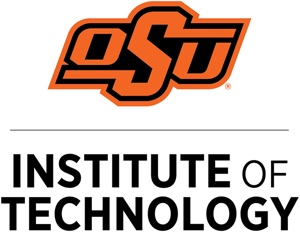 First Last
TitleSchool or Department Name1801 E 4th St • Okmulgee, OK • 74447
000.000.0000 • osuit.edu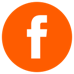 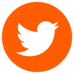 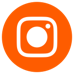 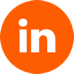 Be True to You at OSUIT. Where Graduation Means You’re Hired.Be True to You at OSUIT. Where Graduation Means You’re Hired.First Last
TitleSchool or Department Name1801 E 4th St • Okmulgee, OK • 74447
000.000.0000 (P) • 000.000.0000 (F)  osuit.eduBe True to You at OSUIT. Where Graduation Means You’re Hired.Be True to You at OSUIT. Where Graduation Means You’re Hired.